Publicado en Nueva York el 18/06/2018 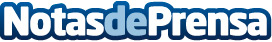 España, líder de la formación Blended con una apuesta novedosa para formar en Project ManagementLa empresa española certificacionpm® ha sido galardonada con el premio a la mejor propuesta formativa blended 2018 por la prestigiosa International E-Learning Association (IELA), en la Universidad de Columbia, NYDatos de contacto:Claudia AlcelayNota de prensa publicada en: https://www.notasdeprensa.es/espana-lider-de-la-formacion-blended-con-una Categorias: Internacional Nacional Madrid Premios Universidades Construcción y Materiales http://www.notasdeprensa.es